Executive Director Update – Steve EarnestDistrict Contracts – All the “True-up” contracts, except Lucas, have been received and will be uploaded to ODE following Board approval.Facility – Renovating former MVNU space for LEAP by creating an access door to Room 300.Cleaning up Mezzanine.  Continuing to paint the interior of the facility.MOCC – April 2020 – 4 paid events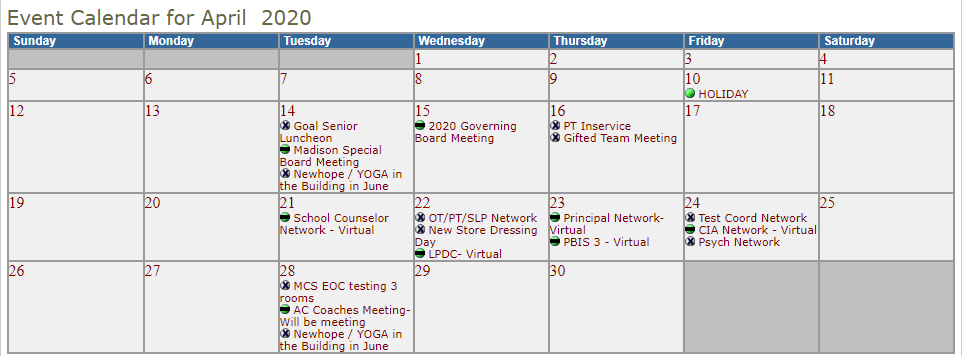 April 2021 – 3 paid events 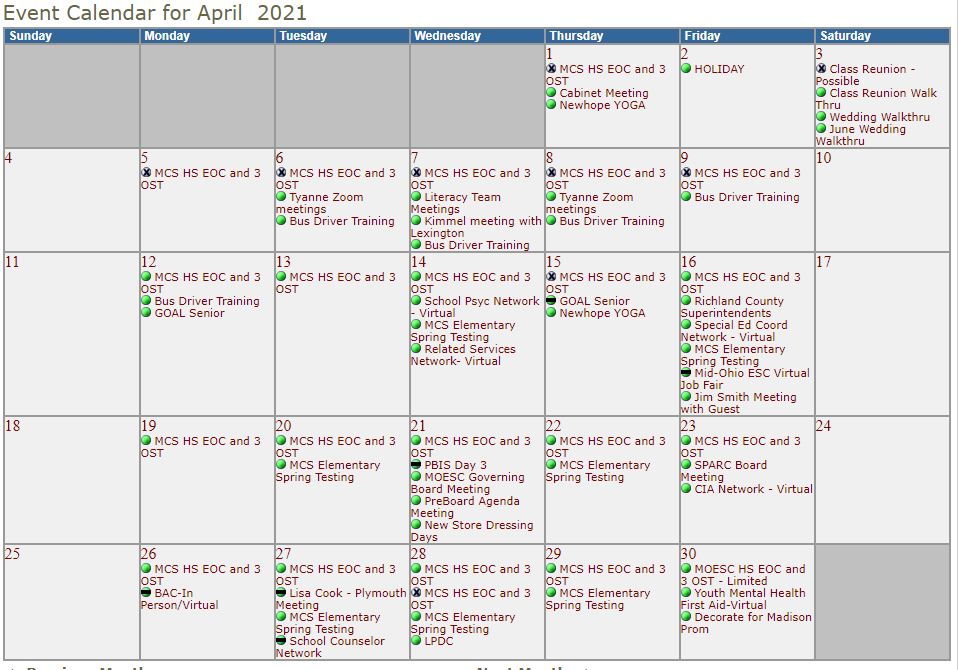 Fingerprinting- We are still fingerprinting by appointment only.  The overall number of fingerprints has declined due to Covid.  However, Mid-Ohio’s “margin” has remained the same as a result of price increase that went into effect 7/1/2020.FY21 - 1,460 fingerprints, $27,550.25 marginFY20 - 2,142 fingerprints, $27,036.25 margin Community SchoolsTomorrow Center – 87 funded FTE’s.  Enrollment is down this year because of Covid.  Last year Tomorrow Center had 112 funded FTE’s. GOAL Digital Academy – experiencing large elementary enrollment due to Covid.  Currently, their funded enrollment is 775 compared to 650 last year.  